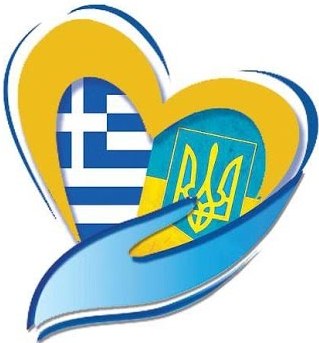                                                     Коритнянська ЗОШ І-ІІІ ст.,                                                     Учнівське самоврядування «Старшокласник»        Керівник: Пальо В.ВЗагальношкільний проект з патріотичного виховання «З Україною в серці !»Коритнянська загальноосвітня школа І-ІІІ ступенівКерівник проекту: Пальо Вікторія ВасилівнаУчасники проекту: Головко Сніжана, учениця 10 класу- секретар учнівського самоврядування, Талапа Георгій уч. 9-Б класу – голова учнівського самоврядування «Старшокласник».Тип проекту: виховнийЗа кількістю учасників: масовий.Тривалість: вересень 2014р. - травень 2016р.Підстава для розробки: необхідність вирішення проблеми виховання національно свідомих громадян, патріотів своєї Батьківщини, спадкоємців і продовжувачів національно-патріотичних традицій.Актуальність проекту:  виховання у молодого покоління почуття патріотизму, відданості справі,  зміцнення державності, активної громадянської позиції .Патріотизм на даний час є нагальною потребою і держави, якій необхідно, щоб усі діти стали національно свідомими громадянами – патріотами,  здатними забезпечити країні гідне місце в цивілізованому світі. Збереження історико-культурних традицій народу, знання героїчного минулого – це основа патріотичного виховання. Проводячи різні заходи на патріотичну тематику, ми не тільки вшановуємо пам'ять про тих, хто загинув, ми знайомимо з українськими традиціями минулого, створюємо нові тандеми української сучасності, розвиваємо почуття «національної гідності». Актуальність проекту доведена самим життям. Спільна праця вихованців та педагогів сприяє формуванню духовно-етичних, патріотичних орієнтирів молоді. Підготовка  інформації, збір матеріалів  про героїчні подвиги українців, віртуальні стежки-подорожі, акції, тематичні виставки  - дозволять не просто укріпити свої знання про Україну в минулому та сучасності, але і по особливому розкриє значення слова «батьківщина», підвищить цінність національних традицій та колориту, пропустивши її через серце кожного учасника проекту.Мета проекту: •	виховання у дітей та учнівської молоді громадянськості, патріотизму, як найважливіших духовно-моральних і соціальних цінностей, готовності до активного прояву в різних сферах життя суспільства;•	поглибити знання вихованців з історії української державності й громадянства, культури народу, його традицій;•	 формувати повагу до України, високий рівень національної, правової свідомості і самосвідомості, громадянської, соціальної відповідальності, готовності працювати в ім’я розквіту України, усвідомлення необхідності досконалого знання державної мови;•	 розвивати інтелектуальні, духовні, трудові, художньо-естетичні риси, розумні потреби та установки, ініціативність, творчі здібності й таланти вихованців,•	виховувати високі моральні якості особистості, стимулювати постійне зростання вихованців як особистостей, прагнення до самовираження, самореалізації та самоствердження, активної діяльності; здатність до виконання громадянського обов’язку.•	зрозуміти й відчути подвиг українського народу в роки Великої Вітчизняної війни, «Небесної сотні» та воїнів АТО;•	розвиток творчих  здібностей.Завдання проекту:1. Створення виховного середовища для саморозвитку, самовираження і самореалізації;2.	Перетворення навчально-виховного процесу в соціальний простір самовдосконалення особистості, створення умов для набуття нею індивідуального досвіду, самотворчості і посильної участі у творенні світу та  свого життя;3.	Виявлення рівня сформованості в вихованців патріотичних і громадянських якостей;4.	Розвиток інтелектуальної, емоційно-почуттєвої та вольової сфери особистості;5.	Впровадження активних форм, методів і видів виховної діяльності;6.	Стимулювання пошуково-пізнавальної діяльності вихованців.7.	Виховання у дітей та учнівської молоді громадянськості, патріотизму як найважливіших духовно-моральних і соціальних цінностей, готовності до активного прояву в різних сферах життя суспільства.Етапи реалізації проекту «З Україною в серці»Шляхи реалізації проектуОчікувані результати:Даний проект сприятиме розвитку національної свідомості й громадянської активності у сучасної української молоді – майбутнього нашої держави; поглибленню знань історії, героїчного минулого, традицій та звичаїв українського народу;готовності до захисту своєї Батьківщини;усвідомленню відповідальності перед державою.ДодаткиКонкурс стрілецької пісні.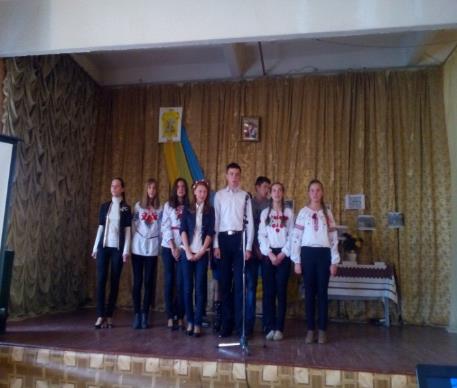 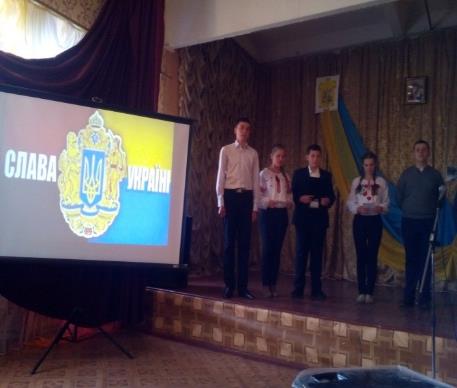 Урок мужності у 2 класі. Провели члени учнівського врядування сектору «Робота з молодшими школярами».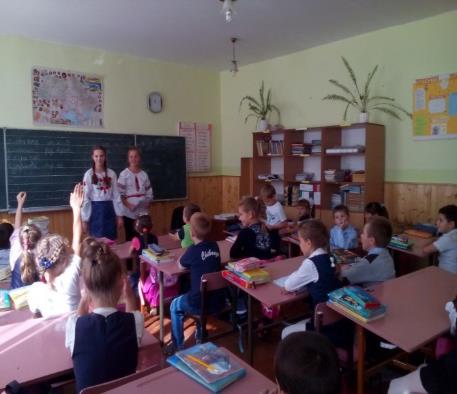 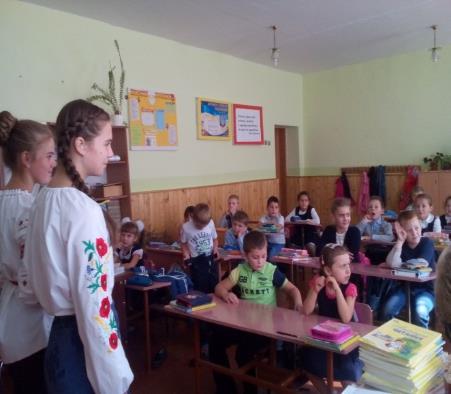 Майстер - клас з виготовлення валентинок для героїв АТО.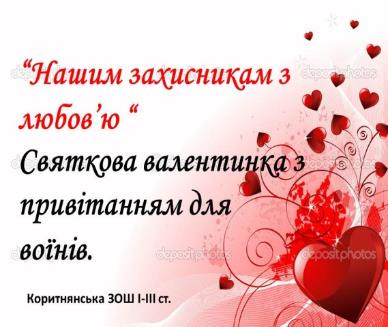 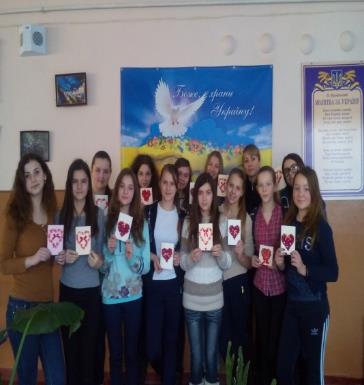 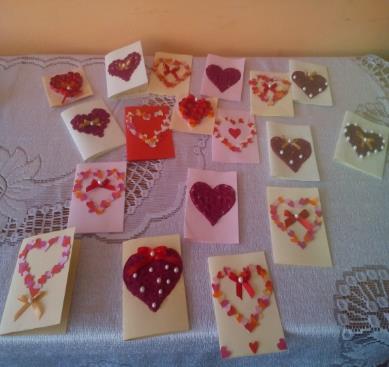 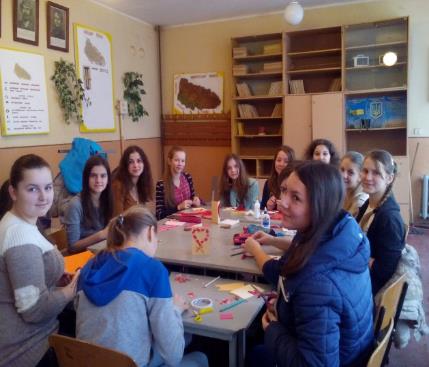 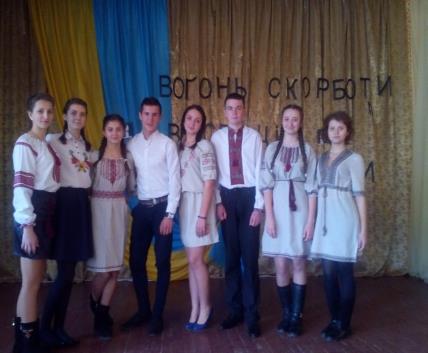 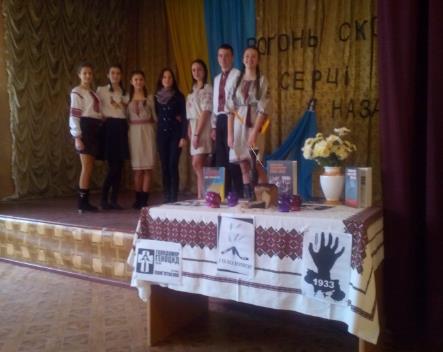 Вшанування пам’яті жертв голодомору «Вогонь скорботи в серці навіки…»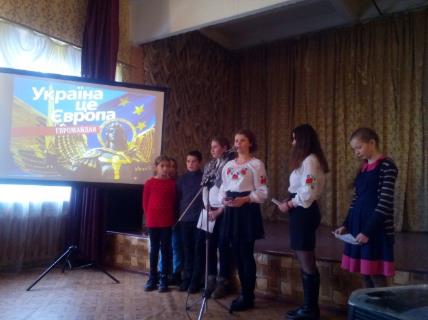 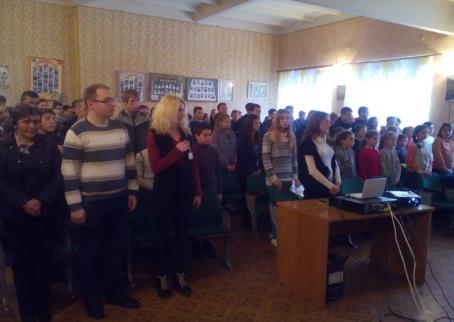 Відзначення Дня Гідності та Свободи.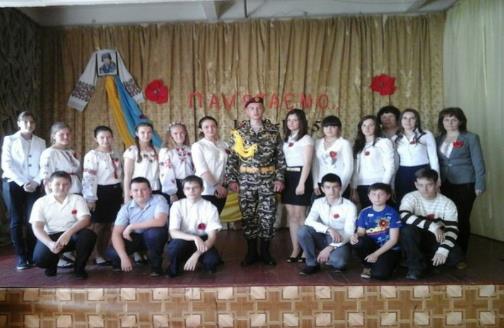 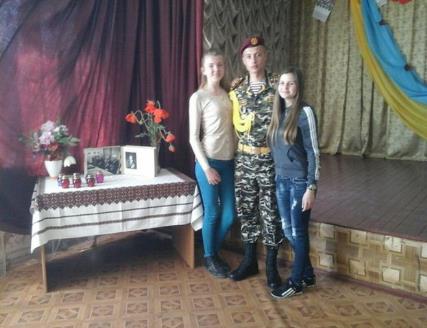 Зустріч з колишнім учнем нашої школи Костиком Дмитром, який служив у лавах ЗСУ у президентському полку 2013-2015 р.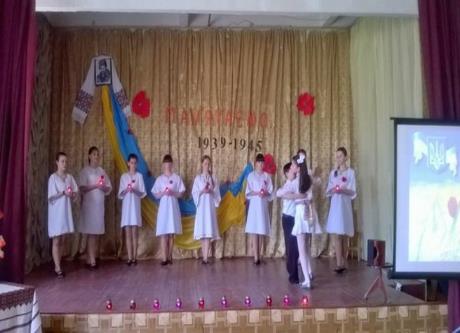 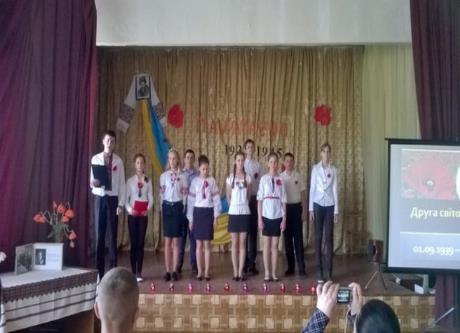 Відзначення Дня Перемоги у 2015 р.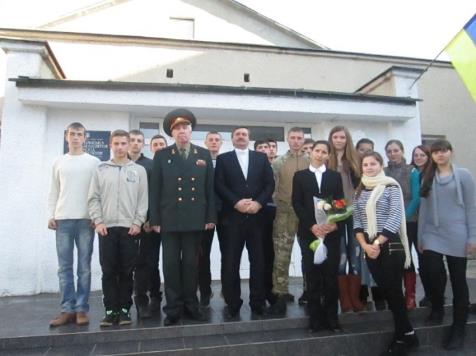 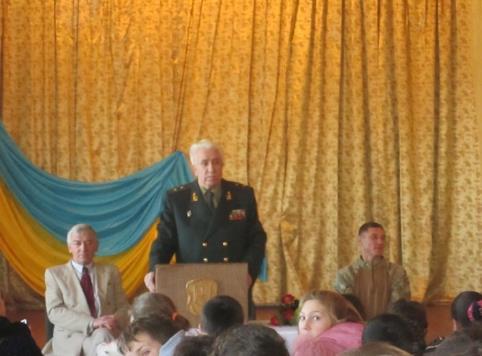 Зустріч з генералом лейтенантом В.Є. Шиловим та командиром відділення розвідки АТО С.В. Королем, нашим колишнім учнем школи.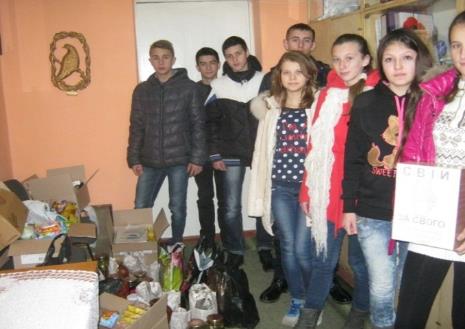 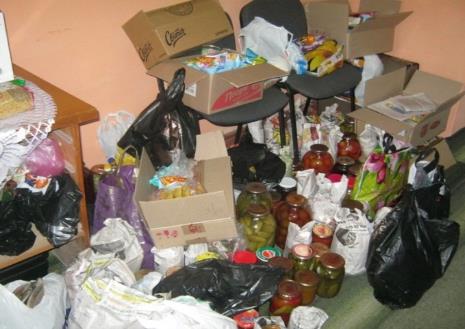 Зустріч з ужгородською волонтеркою Властою Негрею. Збір допомоги у зону АТО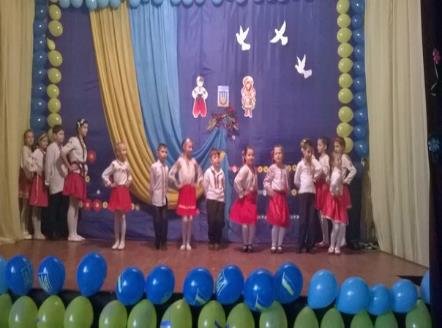 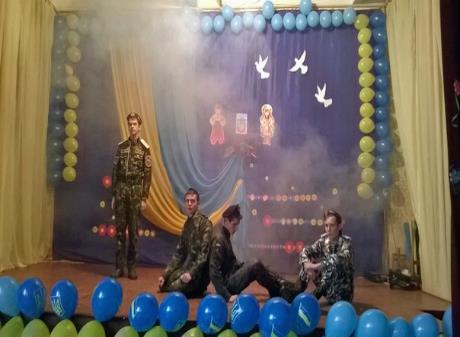 Виховний захід для районного методичного об’єднання  «Ми діти твої, Україно!»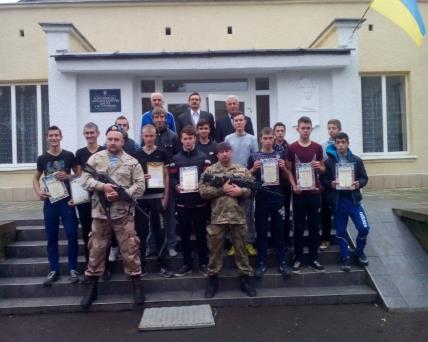 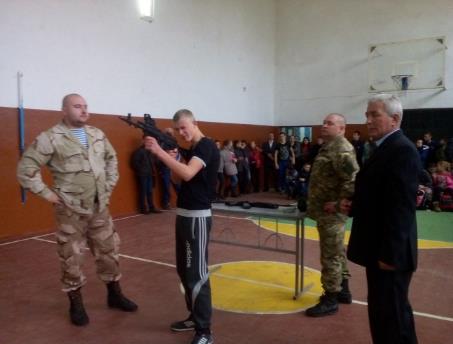 Зустріч  з двома сміливими, безстрашними нашими випускниками молодшим сержантом Гончарем В.В. та сержантом команди БМП Гавришком А.А.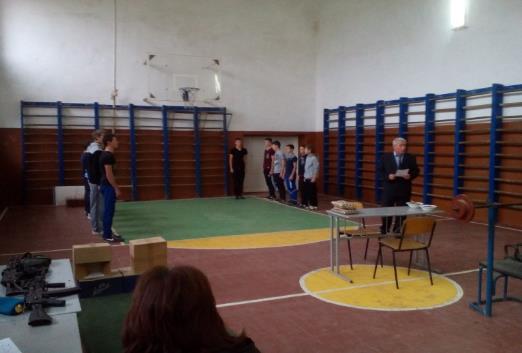 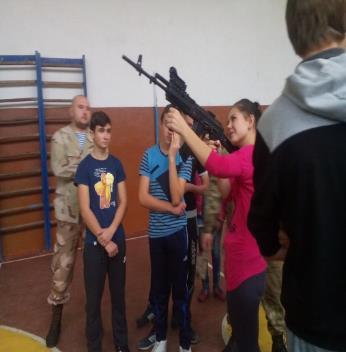 Проведення змагань «Нумо,  хлопці!»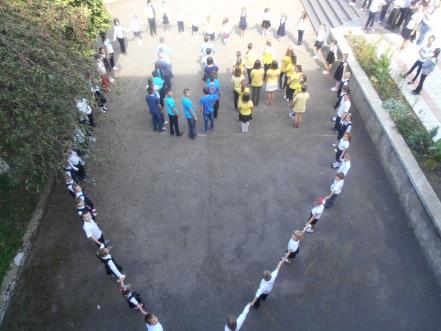 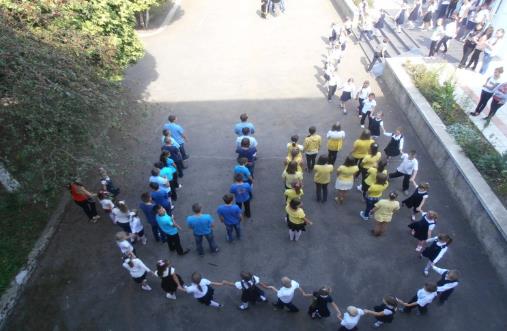 Флешмоб «UA» .  «З Україною в серці.»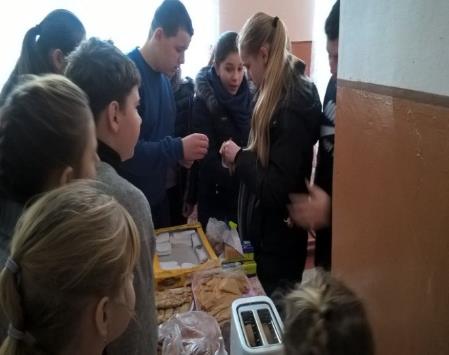 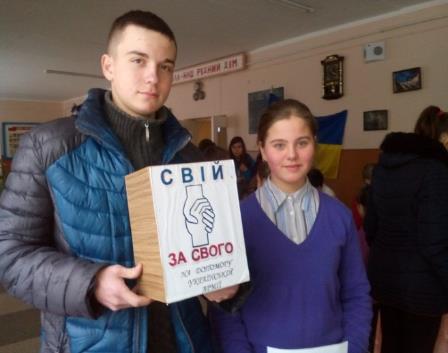 Ярмарок-продаж смаколиків, організований на підтримку української армії.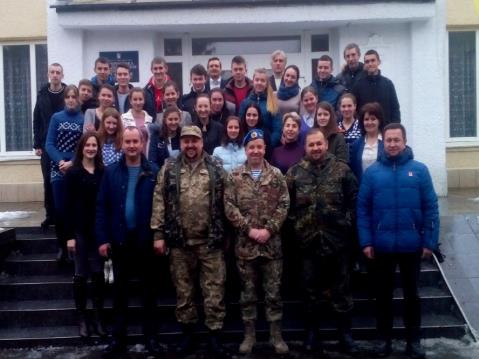 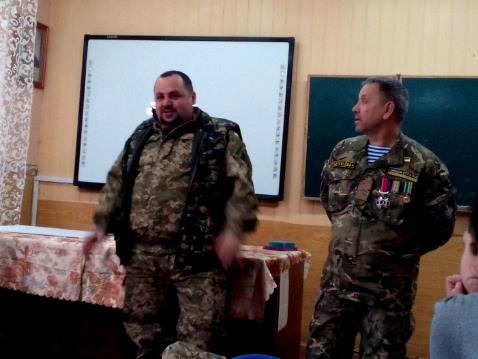 Зустріч з волонтерами Ковачем В.В. та головою ГО «Волонтерський рух Закарпаття» Кепичем В.Г. а  також головою Закарпатської обласної спілки учасників бойових дій,  кіборгом Миньом М.М№Етапи реалізаціїЗміст роботи Відповідальний1.Підготовчий1.Формування теми проекту.2. Визначення мети, завдань проекту.3. Планування роботи в рамках проекту.Педагог-організатор2. ОсновнийЗбір інформаційного матеріалу. Проведення загальношкільних заходів.   Педагог-організатор.Класні керівники3.Підсумковий  Створення електронних презентацій за тематикою міні-проектів.Опис  та представлення проекту.Педагог-організатор №Зміст заходів із реалізації проектуДата та учасники ВідповідальніУчасть у Всеукраїнській акції «Збір пластику для допомоги у протезуванні постраждалих у зоні АТО»Січень-лютий 2016 р.ДанкоД.В.Пальо В.В.Учн. вряд.2.Плетіння камуфляжної захисної сітки для  захисників у зону АТО.Лютий –березень2016 р.Данко Д.В.Пальо В.В.Учн. вряд.3.Висвітлення інформації у ЗМІ. Газета «Вісті Ужгородщини», сайт школи, Facebook - громада села Коритняни, You Tube.ПостійноПальоВ.В.Данко Д.В.Учн. вряд.4.Майстер клас з виготовлення валентинок для наших героїв 128-ї бригади у зону АТО.4 лютого2016Пальо В.В. Товт Н.А.Учн. вряд.5.Зустріч з волонтерами Ковачем В.В. та головою ГО «Волонтерський рух Закарпаття» Кепичем В.Г. а  також головою Закарпатської обласної спілки учасників бойових дій,  кіборгом Миньом М.М.10-11 кл.29 січня 2016 р.ДанкоД.В.Пальо В.В.Учн. вряд.6.Ярмарок-продаж смаколиків, організований на підтримку української армії.1-11 кл.  29 січня2016Пальо В.В.Данко Д.В.Учн. вряд.7.Виховний захід для районного методичного об’єднання  «Ми діти твої, Україно!»1-11 кл.15 грудня2015 Цвіклінська Г.М.,ВишневськаН.В.8.Відзначення Дня Гідності та Свободи . Конкурс читців поезії. Лінійка Гідності та Свободи «Нескорена та незламна Україна»5-11 кл.20листопада 2015Данко Д.В.Пальо В.В.Учн. вряд.9.Відзначення Дня Захисника України.Конкурс стрілецької пісні між учнями 5-11 класів. Участь у акції «Лист солдату»5-11 кл.13 жовтня2015Данко Д.В.Пальо В.В.Іллар Т.І.10.Відзначення Дня Перемоги. Зустріч з Костиком Д., колишнім учнем школи , який служив у лавах ЗСУ в Президентському полку 2013-2015 р.Урок-лекція до Тижня пам’яті,  Флешмоб «Мак пам’яті».1-11 кл.8 травня 2015 Тарахонич М.Ф.Данко Д.В.Пальо В.В.Іллар Т.І.11.Виховна година у 7-А класі «Україна – єдина країна»Учн. 7-Акл.Лютий2015Цар Г.М.12.Увічнення пам’яті Героїв Небесної Сотні5-11 кл.Лютий 2015Пальо В.В.Данко Д.В.Учн. вряд.13.Відзначення Дня Соборності УкраїниСічень, щорічно.Кл. керівники, вч.історії,педагог-організатор, зас. директора з ВР14.Заходи присвячені вшануванню пам’яті невинно загиблих мирних жителів Донбасу та воїнів АТОСічень 2015Данко Д.В.Пальо В.В.15.Вшанування пам’яті Героїв Крут.Січень, щорічноДанко Д.В.Пальо В.В.Учн. вряд.16.Зустріч  з двома сміливими, безстрашними нашими випускниками молодшим сержантом Гончарем В.В. та сержантом команди БМП Гавришком А.А. 5-11 кл.Грудень 2015Тарахонич М.Ф., Данко Д.В.,Пальо В.В17.Участь у Всеукраїнському конкурсі «Об’єднаймося ж, брати мої ».Головко С., уч. 10 кл.2015 р.Корпанець У.Ф.18.Відкрита виховна година «У здоровому тілі – здоровий дух» до Дня Збройних Сил України.Учн.7-А кл. Грудень2015 р. Францух В.І.19.Зустріч з генералом лейтенантом В.Є. Шиловим та командиром відділення розвідки АТО С.В. Королем, нашим колишнім учнем школи.5-11 кл.Грудень 2014Тарахонич М.Ф., Данко Д.В.,Пальо В.В.20.Проведення змагань «Нумо хлопці!»Юнаки 10-11 кл.Грудень, щорічно.Фречка М.І.Цар М.І.21.Зустріч з ужгородською волонтеркою Властою Негрею. Збір допомоги у зону АТО.1-11 кл.3 грудня 2014 р.Данко Д.В.Пальо В.В.Учн. вряд.22.Зустріч з ужгородською волонтеркою Тетяною Дюрдь. Збір допомоги в зону АТО .1-11 кл.3 листопадаДанко Д.В.Пальо В.В.Учн. вряд.23.Вшанування пам’яті жертв голодомору. Захід-реквієм «Вогонь скорботи в серці навіки…» 10-11 кл.27 листопадащорічноПальо В.В.Учн. вряд.24.Виховний захід «Живу тобою, Україно !»Учн.9,10кл.Жовтень 2014 р.КорпанецьУФ.25.Екскурсія у військову частину  Національної гвардії.Учн.11 кл.25листопада 2014 р.Фречка М.І. вч. «Захисту Вітчизни»26.Флешмоб «UA» .  «З Україною в серці.»1-11 кл.5 вересня2014 р.Пальо В.В.Учн. вряд.27.День миру. «Голуб миру», «Ланцюг миру», Участь у марафоні «Діти за мир, за єдину Україну»1-11 кл.19-22 вересня 2014 р.Пальо В.В.Учн. вряд.28Проведення уроків мужності.1-11 кл.Протягом проекту.Класні керівники, учн.врядування.